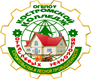 ДЕПАРТЕМАНТ ОБРАЗОВАНИЯ И НАУКИ КОСТРОМСКОЙ ОБЛАСТИОБЛАСТНОЕ ГОСУДАРСТВЕННОЕ БЮДЖЕТНОЕ ПРОФЕССИОНАЛЬНОЕ ОБРАЗОВАТЕЛЬНОЕ УЧРЕЖДЕНИЕ«Костромской колледж отраслевых технологий строительства и лесной промышленности»  Утверждена приказом директора ОГБПОУ «Костромской колледж отраслевых технологий строительстваи лесной промышленности» № ___ от ______августа 2023 г.Приложение к ПООП по профессии/специальности 
15.01.05 СВАРЩИК (РУЧНОЙ И ЧАСТИЧНО МЕХАНИЗИРОВАННОЙ СВАРКИ (НАПЛАВКИ))Профиль технологическийРабочая   ПРОГРАММа ОБЩЕОБРАЗОВАТЕЛЬНОЙ ДИСЦИПЛИНЫосновной профессиональной образовательной программы ОУП 01. Русский язык2023г.СОДЕРЖАНИЕ1.	ОБЩАЯ ХАРАКТЕРИСТИКА РАБОЧЕЙ ПРОГРАММЫ ОБЩЕОБРАЗОВАТЕЛЬНОЙ  ДИСЦИПЛИНЫ « ОУП 01. Русский язык»(наименование дисциплины)1.1. Место дисциплины в структуре основной профессиональной образовательной программы: Общеобразовательная дисциплина «ОУП 01 Русский язык» является обязательной частью общеобразовательного цикла основной образовательной программы в соответствии с ФГОС по профессии  15.01.05 СВАРЩИК (РУЧНОЙ И ЧАСТИЧНО МЕХАНИЗИРОВАННОЙ СВАРКИ (НАПЛАВКИ)1.2. Цель и планируемые результаты освоения дисциплиныЦель дисциплины «ОУП 01. Русский язык»: сформировать у обучающихся знания, умения и навыки в области языка, их применения в практической профессиональной деятельности.1.2.2. Планируемые результаты освоения общеобразовательной дисциплины в соответствии с ФГОС СПО и на основе ФГОС СОООсобое значение дисциплина имеет при формировании и развитии ОК и ПК. Цели среднего общего образования реализуемого в пределах освоения основной профессиональной образовательной программы подготовки специалистов среднего звена ориентируют субъекты образования на достижение основных результатов образования, связанных с личностными результатами.2. СТРУКТУРА И СОДЕРЖАНИЕ ОБЩЕОБРАЗОВАТЕЛЬНОЙ  ДИСЦИПЛИНЫ2.1. Объем дисциплины и виды учебной работы2.2. Тематический план и содержание учебной дисциплины3. УСЛОВИЯ РЕАЛИЗАЦИИ ПРОГРАММЫ ОБЩЕОБРАЗОВАТЕЛЬНОЙ ДИСЦИПЛИНЫ 3.1. Требования к минимальному материально-техническому обеспечениюРеализация программы дисциплины требует наличия учебного кабинета  (№ 103) Эффективность преподавания курса 01 Русский язык зависит от наличия соответствующего материально-технического оснащения. Это объясняется особенностями курса, в первую очередь его многопрофильностью и практической направленностью.Оборудование учебного кабинета: - наглядные пособия (комплекты учебных таблиц, стендов, схем, плакатов, портретов выдающихся ученых в языкознании и др.);- дидактические материалы (задания для контрольных работ, для разных видов  оценочных средств, экзамена и др.);- технические средства обучения (персональный компьютер с лицензионным программным обеспечением; мультимедийный проектор; интерактивная доска,  выход в локальную сеть);- залы (библиотека, читальный зал с выходом в сеть Интернет).3.2. Информационное обеспечение обученияДля реализации программы библиотечный фонд колледжа имеет  печатные и электронные образовательные и информационные ресурсы, рекомендованные для использования в образовательном процессе, не старше пяти лет с момента издания. Рекомендуемые печатные издания по реализации общеобразовательной  дисциплины представлены в методических рекомендациях по организации  обучения.        - Русский язык. Бабайцева В.В. Акционерное общество "Издательство "Просвещение", 2021.4. КОНТРОЛЬ И ОЦЕНКА РЕЗУЛЬТАТОВ ОСВОЕНИЯ  ОБЩЕОБРАЗОВАТЕЛЬНОЙ ДИСЦИПЛИНЫКонтроль и оценка раскрываются через дисциплинарные результаты, усвоенные знания и приобретенные студентами умения, направленные на формирование общих и профессиональных компетенцийФОНДЫ ОЦЕНОЧНЫХ СРЕДСТВРезультаты обучения, регламентированные ФГОС СОО Содержание общеобразовательной дисциплины «Русский язык» (базовый уровень) направлено на достижение всех личностных (далее – ЛР), метапредметных (далее – МР) и предметных (далее – ПР) результатов обучения, регламентированных ФГОС СОО и с учетом примерной основной образовательной программой среднего общего образования (ПООП СОО).Личностные результаты отражают:ЛР 01. российскую гражданскую идентичность, патриотизм, уважение к своему народу, чувства ответственности перед Родиной, гордости за свой край, свою Родину, прошлое и настоящее многонационального народа России, уважение государственных символов (герб, флаг, гимн).ЛР 02. гражданскую позицию как активного и ответственного члена российского общества, осознающего свои конституционные права и обязанности, уважающего закон и правопорядок, обладающего чувством собственного достоинства, осознанно принимающего традиционные национальные и общечеловеческие гуманистические и демократические ценности.ЛР 03 готовность к служению Отечеству, его защите.ЛР 04. сформированность мировоззрения, соответствующего современному уровню развития науки и общественной практики, основанного на диалоге культур, а также различных форм общественного сознания, осознание своего места в поликультурном мире;ЛР 05. сформированность основ саморазвития и самовоспитания в соответствии с общечеловеческими ценностями и идеалами гражданского общества; готовность и способность к самостоятельной, творческой и ответственной деятельности.ЛР 06. толерантное сознание и поведение в поликультурном мире, готовность и способность вести диалог с другими людьми, достигать в нем взаимопонимания, находить общие цели и сотрудничать для их достижения, способность противостоять идеологии экстремизма, национализма, ксенофобии, дискриминации по социальным, религиозным, расовым, национальным признакам и другим негативным социальным явлениям;ЛР 07. навыки сотрудничества со сверстниками, детьми младшего возраста, взрослыми в образовательной, общественно полезной, учебно-исследовательской, проектной и других видах деятельности.ЛР 08. нравственное сознание и поведение на основе усвоения общечеловеческих ценностей.ЛР 09. готовность и способность к образованию, в том числе самообразованию, на протяжении всей жизни; сознательное отношение к непрерывному образованию как условию успешной профессиональной и общественной деятельности.ЛР 10. эстетическое отношение к миру, включая эстетику быта, научного и технического творчества, спорта, общественных отношений.ЛР 11. принятие и реализацию ценностей здорового и безопасного образа жизни, потребности в физическом самосовершенствовании, занятиях спортивно-оздоровительной деятельностью, неприятие вредных привычек: курения, употребления алкоголя, наркотиков.ЛР 12. бережное, ответственное и компетентное отношение к физическому и психологическому здоровью, как собственному, так и других людей, умение оказывать первую помощь.ЛР 13. осознанный выбор будущей профессии и возможностей реализации собственных жизненных планов; отношение к профессиональной деятельности как возможности участия в решении личных, общественных, государственных, общенациональных проблем.ЛР 14. сформированность экологического мышления, понимания влияния социально-экономических процессов на состояние природной и социальной среды; приобретение опыта эколого-направленной деятельности.ЛР 15. ответственное отношение к созданию семьи на основе осознанного принятия ценностей семейной жизни.Метапредметные результаты отражают:МР 01. умение самостоятельно определять цели деятельности и составлять планы деятельности; самостоятельно осуществлять, контролировать и корректировать деятельность; использовать все возможные ресурсы для достижения поставленных целей и реализации планов деятельности; выбирать успешные стратегии в различных ситуациях.МР 02. умение продуктивно общаться и взаимодействовать в процессе совместной деятельности, учитывать позиции других участников деятельности, эффективно разрешать конфликты.МР 03. владение навыками познавательной, учебно-исследовательской и проектной деятельности, навыками разрешения проблем; способность и готовность к самостоятельному поиску методов решения практических задач, применению различных методов познания.МР 04. готовность и способность к самостоятельной информационно-познавательной деятельности, владение навыками получения необходимой информации из словарей разных типов, умение ориентироваться в различных источниках информации, критически оценивать и интерпретировать информацию, получаемую из различных источников.МР 05. умение использовать средства информационных и коммуникационных технологий (далее - ИКТ) в решении когнитивных, коммуникативных и организационных задач с соблюдением требований эргономики, техники безопасности, гигиены, ресурсосбережения, правовых и этических норм, норм информационной безопасности.МР 06. умение определять назначение и функции различных социальных институтов.МР 07. умение самостоятельно оценивать и принимать решения, определяющие стратегию поведения, с учетом гражданских и нравственных ценностей.МР 08. владение языковыми средствами - умение ясно, логично и точно излагать свою точку зрения, использовать адекватные языковые средства.МР 09. владение навыками познавательной рефлексии как осознания совершаемых действий и мыслительных процессов, их результатов и оснований, границ своего знания и незнания, новых познавательных задач и средств их достижения.Предметные результаты на базовом уровне отражают:ПРб 01. Сформированность понятий о нормах русского литературного языка и применение знаний о них в речевой практике;ПРб 02.  Владение навыками самоанализа и самооценки на основе наблюдений за собственной речью;ПРб 03. Владение умением анализировать текст с точки зрения наличия в нем явной и скрытой, основной и второстепенной информации;ПРб 04. Владение умением представлять тексты в виде тезисов, конспектов, аннотаций, рефератов, сочинений различных жанров;ПРб 05. Знание содержания произведений русской и мировой классической литературы, их историко-культурного и нравственно-ценностного влияния на формирование национальной и мировой;ПРб 06. Сформированность представлений об изобразительно-выразительных возможностях русского языка;ПРб 07. Сформированность умений учитывать исторический, историко-культурный контекст и контекст творчества писателя в процессе анализа художественного произведения;ПРб 08. Способность выявлять в художественных текстах образы, темы и проблемы и выражать свое отношение к ним в развернутых аргументированных устных и письменных высказываниях;ПРб 09. Овладение навыками анализа художественных произведений с учетом их жанрово-родовой специфики; осознание художественной картины жизни, созданной в литературном произведении, в единстве эмоционального личностного восприятия и интеллектуального понимания;ПРб 10. Сформированность представлений о системе стилей языка художественной литературы.1.	ОБЩАЯ ХАРАКТЕРИСТИКА РАБОЧЕЙ ПРОГРАММЫ ОБЩЕОБРАЗОВАТЕЛЬНОЙ ДИСЦИПЛИНЫ    32.	СТРУКТУРА И СОДЕРЖАНИЕ ОБЩЕОБРАЗОВАТЕЛЬНОЙ ДИСЦИПЛИНЫ3.	УСЛОВИЯ РЕАЛИЗАЦИИ ОБЩЕОБРАЗОВАТЕЛЬНОЙ ДИСЦИПЛИНЫ      7     134.	КОНТРОЛЬ И ОЦЕНКА РЕЗУЛЬТАТОВ ОСВОЕНИЯ ОБЩЕОБРАЗОВАТЕЛЬНОЙ ДИСЦИПЛИНЫ      14Код и наименование формируемой компетенцииКод и наименование формируемой компетенцииКод и наименование формируемой компетенцииПланируемые результаты освоения дисциплиныОК 4. Осуществлять поиск и использование информации, необходимой для эффективного выполнения профессиональных задач, профессионального и личностного развития.ОК 6. Работать в коллективе и команде, эффективно общаться с коллегами, руководством, потребителями.ОК 7. Брать на себя ответственность за работу членов команды (подчиненных), результат выполнения заданий.ОК 8. Самостоятельно определять задачи профессионального и личностного развития, заниматься самообразованием, осознанно планировать повышение квалификации.ОК 4. Осуществлять поиск и использование информации, необходимой для эффективного выполнения профессиональных задач, профессионального и личностного развития.ОК 6. Работать в коллективе и команде, эффективно общаться с коллегами, руководством, потребителями.ОК 7. Брать на себя ответственность за работу членов команды (подчиненных), результат выполнения заданий.ОК 8. Самостоятельно определять задачи профессионального и личностного развития, заниматься самообразованием, осознанно планировать повышение квалификации.ОК 4. Осуществлять поиск и использование информации, необходимой для эффективного выполнения профессиональных задач, профессионального и личностного развития.ОК 6. Работать в коллективе и команде, эффективно общаться с коллегами, руководством, потребителями.ОК 7. Брать на себя ответственность за работу членов команды (подчиненных), результат выполнения заданий.ОК 8. Самостоятельно определять задачи профессионального и личностного развития, заниматься самообразованием, осознанно планировать повышение квалификации.- готовность к саморазвитию, самостоятельности и самоопределению;-овладение навыками учебно-исследовательской, проектной и социальной деятельности;Овладение универсальными коммуникативными действиями:б) совместная деятельность:- понимать и использовать преимущества командной и индивидуальной работы;- принимать цели совместной деятельности, организовывать и координировать действия по ее достижению: составлять план действий, распределять роли с учетом мнений участников обсуждать результаты совместной работы;- координировать и выполнять работу в условиях реального, виртуального и комбинированного взаимодействия;- осуществлять позитивное стратегическое поведение в различных ситуациях, проявлять творчество и воображение, быть инициативнымОвладение универсальными регулятивными действиями:г) принятие себя и других людей:- принимать мотивы и аргументы других людей при анализе результатов деятельности;- признавать свое право и право других людей на ошибки;- развивать способность понимать мир с позиции другого человека - уметь создавать устные монологические и диалогические высказывания различных типов и жанров; употреблять языковые средства в соответствии с речевой ситуацией (объем устных монологических высказываний – не менее 100 слов, объем диалогического высказывания – не менее 7-8 реплик); - уметь выступать публично, представлять результаты учебно-исследовательской и проектной деятельности; использовать образовательные информационно-коммуникационные инструменты и ресурсы для решения учебных задач;- сформировать представления об аспектах культуры речи: нормативном, коммуникативном и этическом; сформировать системы знаний о номах современного русского литературного языка и их основных видах (орфоэпические, лексические, грамматические, стилистические);- уметь применять знание норм современного русского литературного языка в речевой практике, корректировать устные и письменные высказывания; обобщать знания об основных правилах орфографии и пунктуации, уметь применять правила орфографии и пунктуации в практике письма; уметь работать со словарями и справочниками, в том числе академическими словарями и справочниками в электронном формате;- уметь использовать правила русского речевого этикета в социально-культурной, учебно-научной, официально-деловой сферах общения, в повседневном общении, интернет-коммуникации.ОК 5. Использовать информационно-коммуникационные технологии в профессиональной деятельности.ОК 5. Использовать информационно-коммуникационные технологии в профессиональной деятельности.ОК 5. Использовать информационно-коммуникационные технологии в профессиональной деятельности.В области эстетического воспитания:- эстетическое отношение к миру, включая эстетику быта, научного и технического творчества, спорта, труда и общественных отношений;- способность воспринимать различные виды искусства, традиции и творчество своего и других народов, ощущать эмоциональное воздействие искусства;- убежденность в значимости для личности и общества отечественного и мирового искусства, этнических культурных традиций и народного творчества;- готовность к самовыражению в разных видах искусства, стремление проявлять качества творческой личности;Овладение универсальными коммуникативными действиями:а) общение:- осуществлять коммуникации во всех сферах жизни;- распознавать невербальные средства общения, понимать значение социальных знаков, распознавать предпосылки конфликтных ситуаций и смягчать конфликты;- развернуто и логично излагать свою точку зрения с использованием языковых средств;- сформировать представления о функциях русского языка в современном мире (государственный язык Российской Федерации, язык межнационального общения, один из мировых языков); - о русском языке как духовно-нравственной и культурной ценности многонационального народа России; о взаимосвязи языка и культуры, языка и истории, языка и личности; об отражении в русском языке традиционных российских духовно-нравственных ценностей; сформировать ценностное отношение к русскому языку;- сформировать знаний о признаках текста, его структуре, видах информации в тексте; уметь понимать, анализировать и комментировать основную и дополнительную, явную и скрытую (подтекстовую) информацию текстов, воспринимаемых зрительно и (или) на слух; -выявлять логико-смысловые отношения между предложениями в тексте; создавать тексты разных функционально-смысловых типов; тексты научного, публицистического, официально-делового стилей разных жанров (объем сочинения неОК 09. Пользоваться профессиональной документацией на государственном и иностранном языкахОК 09. Пользоваться профессиональной документацией на государственном и иностранном языкахОК 09. Пользоваться профессиональной документацией на государственном и иностранном языках- наличие мотивации к обучению и личностному развитию; В области ценности научного познания:- сформированность мировоззрения, соответствующего современному уровню развития науки и общественной практики, основанного на диалоге культур, способствующего осознанию своего места в поликультурном мире; - совершенствование языковой и читательской культуры как средства взаимодействия между людьми и познания мира; - осознание ценности научной деятельности, готовность осуществлять проектную и исследовательскую деятельность индивидуально и в группе;Овладение универсальными учебными познавательными действиями:б) базовые исследовательские действия:- владеть навыками учебно-исследовательской и проектной деятельности, навыками разрешения проблем;- способность и готовность к самостоятельному поиску методов решения практических задач, применению различных методов познания; - овладение видами деятельности по получению нового знания, его интерпретации, преобразованию и применению в различных учебных ситуациях, в том числе при создании учебных и социальных проектов; - формирование научного типа мышления, владение научной терминологией, ключевыми понятиями и методами; -осуществлять целенаправленный поиск переноса средств и способов действия в профессУказываются конкретные общие результаты, которые позволять реализовать указанную компетенцию - уметь использовать разные виды чтения и аудирования, приемы информационно-смысловой переработки прочитанных и прослушанных текстов, включая гипертекст, графику, инфографику и другое (объем текста для чтения – 450-500 слов; объем прослушанного или прочитанного текста для пересказа от 250 до 300 слов); уметь создавать вторичные тексты (тезисы, аннотация, отзыв, рецензия и другое);- обобщить знания о языке как системе, его основных единицах и уровнях: - обогащение словарного запаса, расширение объема используемых в речи грамматических языковых средств; уметь анализировать единицы разных уровней, тексты разных функционально-смысловых типов, функциональных разновидностей языка (разговорная речь, функциональные стили, язык художественной литературы), различной жанровой принадлежности; -сформированность представлений о формах существования национального русского языка; знаний о признаках литературного языка и его роли в обществе;- обобщить знания о функциональных разновидностях языка: разговорной речи, функциональных стилях (научный, публицистический, официально-деловой), языке художественной литературы; совершенствование умений распознавать, анализировать и комментировать тексты различных функциональных разновидностей языка (разговорная речь, функциональные стили, язык художественной литературы);- обобщить знания об изобразительно-выразительных средствах русского языка; совершенствование умений определять изобразительно-выразительные средства языка в текстеПК 1.2. Использовать конструкторскую, нормативно-техническую и производственно-технологическую литературуПК 1.2. Использовать конструкторскую, нормативно-техническую и производственно-технологическую литературуПК 1.2. Использовать конструкторскую, нормативно-техническую и производственно-технологическую литературу- Научиться пользоваться учебной литературой;- уметь правильно составлять заявки на приобретение рабочих материаловПК 1.9. Проводить контроль сварных соединений на соответствие геометрическимразмерам, требуемым конструкторской и производственно-технологическойдокументации по сварке.ПК 1.9. Проводить контроль сварных соединений на соответствие геометрическимразмерам, требуемым конструкторской и производственно-технологическойдокументации по сварке.ПК 1.9. Проводить контроль сварных соединений на соответствие геометрическимразмерам, требуемым конструкторской и производственно-технологическойдокументации по сварке.- Уметь пользоваться учебной литературой- Правильно оформлять заявки на материалыКлючевые компетенции цифровой экономикиОбщепрофессиональные компетенцииОбщепрофессиональные компетенцииОбщепрофессиональные компетенцииОбщепрофессиональные компетенции1.Коммуникация и кооперация в цифровой средеОК06. Работать в команде, эффективно общаться с коллегами, руководством.ОК06. Работать в команде, эффективно общаться с коллегами, руководством.ОК06. Работать в команде, эффективно общаться с коллегами, руководством.ОК06. Работать в команде, эффективно общаться с коллегами, руководством.2.Саморазвитие в условиях неопределенностиОК01. Понимать сущность и социальную значимость будущей профессии, проявлять к ней устойчивый интерес.ОК 02. Организовывать собственную деятельность, исходя из цели и способов ее достижения, определенных руководителем.ОК01. Понимать сущность и социальную значимость будущей профессии, проявлять к ней устойчивый интерес.ОК 02. Организовывать собственную деятельность, исходя из цели и способов ее достижения, определенных руководителем.ОК01. Понимать сущность и социальную значимость будущей профессии, проявлять к ней устойчивый интерес.ОК 02. Организовывать собственную деятельность, исходя из цели и способов ее достижения, определенных руководителем.ОК01. Понимать сущность и социальную значимость будущей профессии, проявлять к ней устойчивый интерес.ОК 02. Организовывать собственную деятельность, исходя из цели и способов ее достижения, определенных руководителем.3.Креативное мышлениеОК02. Организовывать собственную деятельность, исходя из цели и способов ее достижения, определенных руководителем.ОК03. Анализировать рабочую ситуацию, осуществлять текущий и итоговый контроль, оценку и коррекцию собственной деятельности, нести ответственность за результаты своей работы.ОК02. Организовывать собственную деятельность, исходя из цели и способов ее достижения, определенных руководителем.ОК03. Анализировать рабочую ситуацию, осуществлять текущий и итоговый контроль, оценку и коррекцию собственной деятельности, нести ответственность за результаты своей работы.ОК02. Организовывать собственную деятельность, исходя из цели и способов ее достижения, определенных руководителем.ОК03. Анализировать рабочую ситуацию, осуществлять текущий и итоговый контроль, оценку и коррекцию собственной деятельности, нести ответственность за результаты своей работы.ОК02. Организовывать собственную деятельность, исходя из цели и способов ее достижения, определенных руководителем.ОК03. Анализировать рабочую ситуацию, осуществлять текущий и итоговый контроль, оценку и коррекцию собственной деятельности, нести ответственность за результаты своей работы.4.Управление информации и даннымиОК04. Осуществлять поиск информации, необходимой для эффективного выполнения профессиональных задач.ОК05. Использовать информационно-коммуникационные технологии в профессиональной деятельности.ОК04. Осуществлять поиск информации, необходимой для эффективного выполнения профессиональных задач.ОК05. Использовать информационно-коммуникационные технологии в профессиональной деятельности.ОК04. Осуществлять поиск информации, необходимой для эффективного выполнения профессиональных задач.ОК05. Использовать информационно-коммуникационные технологии в профессиональной деятельности.ОК04. Осуществлять поиск информации, необходимой для эффективного выполнения профессиональных задач.ОК05. Использовать информационно-коммуникационные технологии в профессиональной деятельности.5.Критическое мышление в цифровой средеОК03. Анализировать рабочую ситуацию, осуществлять текущий и итоговый контроль, оценку и коррекцию собственной деятельности, нести ответственность за результаты своей работы.ОК03. Анализировать рабочую ситуацию, осуществлять текущий и итоговый контроль, оценку и коррекцию собственной деятельности, нести ответственность за результаты своей работы.ОК03. Анализировать рабочую ситуацию, осуществлять текущий и итоговый контроль, оценку и коррекцию собственной деятельности, нести ответственность за результаты своей работы.ОК03. Анализировать рабочую ситуацию, осуществлять текущий и итоговый контроль, оценку и коррекцию собственной деятельности, нести ответственность за результаты своей работы.Осознающий себя гражданином и защитником великой страны.ЛР 1Готовый использовать свой личный и профессиональный потенциал для защиты национальных интересов России.ЛР 2Демонстрирующий приверженность к родной культуре, исторической памяти на основе любви к Родине, родному народу, малой родине, принятию традиционных ценностей   многонационального народа России.ЛР 3Принимающий семейные ценности своего народа, готовый к созданию семьи и воспитанию детей; демонстрирующий неприятие насилия в семье, ухода от родительской ответственности, отказа от отношений со своими детьми и их финансового содержания.ЛР 4Занимающий активную гражданскую позицию избирателя, волонтера, общественного деятеля.ЛР 5Принимающий цели и задачи научно-технологического, экономического, информационного развития России, готовый работать на их достижение.ЛР 6Готовый соответствовать ожиданиям работодателей: проектно мыслящий, эффективно взаимодействующий с членами команды и сотрудничающий с другими людьми, осознанно выполняющий профессиональные требования, ответственный, пунктуальный, дисциплинированный, трудолюбивый, критически мыслящий, нацеленный на достижение поставленных целей; демонстрирующий профессиональную жизнестойкость.ЛР 7Признающий ценность непрерывного образования, ориентирующийся в изменяющемся рынке труда, избегающий безработицы; управляющий собственным профессиональным развитием; рефлексивно оценивающий собственный жизненный опыт, критерии личной успешности.ЛР 8Уважающий этнокультурные, религиозные права человека, в том числе с особенностями развития; ценящий собственную и чужую уникальность в различных ситуациях, во всех формах и видах деятельности».ЛР 9Вид учебной работыОбъем в часахОбъем образовательной программы дисциплины72в т.ч. 1.	Основное содержание72в т. ч.:теоретическое обучениепрактические занятия142. Профессионально-ориентированное содержание (содержание прикладного модуля# Под прикладными модулями понимается организация практической подготовки как формы образовательной деятельности в условиях выполнения обучающимися определенных видов работ, связанных с будущей профессиональной деятельностью и направленных на формирование, закрепление, развитие практических навыков и компетенций по профилю соответствующей образовательной программы.#)12Промежуточная аттестация  в форме экзаменаНаименование разделов и темСодержание учебного материала (основное и профессионально-ориентированное), лабораторные и практические занятия, прикладной модуль (при наличии)Объем часовФормируемые компетенции (ОК, ЦК, ЛР)1234Основное содержаниеРаздел 1. Язык и речь. Язык как средство общения и форма существования национальной культуры.Раздел 1. Язык и речь. Язык как средство общения и форма существования национальной культуры.12ОК 05 ЦК3 ЛР 1-12Тема 1.1Основные функции языка в современном обществеОсновное  содержаниеОсновные функции языка в современном обществе. Происхождение языка (различные гипотезы). Язык как естественная и небиологическая система знаков. Язык и мышление. Языковая и речевая компетенция. Социальная природа языка. Этапы культурного развития языка. Основные принципы русской орфографии: морфологический, фонетический, исторический. Реформы русской орфографии2Тема 1.1Основные функции языка в современном обществеПрактические занятия:2Тема 1.1Основные функции языка в современном обществеПрактическая работа № 1 Основные функции языка и формы их реализации в современном обществе2Тема 1.2 Происхождение русского языка. Индоевропейская языковая семья. Этапы формирования русской лексикиОсновное  содержаниеПроисхождение русского языка. Индоевропейская языковая семья. Этапы формирования русской лексики Заимствования из различных языков как показатель межкультурных связей. Признаки заимствованного слова. Этапы освоения заимствованных слов. Правописание и произношение заимствованных слов. Заимствованные слова в профессиональной лексике. Словарь специальности2Тема 1.2 Происхождение русского языка. Индоевропейская языковая семья. Этапы формирования русской лексикиПрактические занятия:2Тема 1.2 Происхождение русского языка. Индоевропейская языковая семья. Этапы формирования русской лексикиПрактическая работа № 2 Признаки заимствованного слова. Этапы освоения заимствованных слов2Тема 1.3. Язык как система знаковОсновное  содержаниеЯзык как система знаков. Структура языкового знака. Слово и его значение. Лексическое и грамматическое значение слова. Звук и буква. Уровни языковой системы и единицы этих уровней. Принципы выделения частей речи в русском языке2Тема 1.3. Язык как система знаковПрактические занятия:2Тема 1.3. Язык как система знаковПрактическое занятие № 3 . Принципы русской орфографии2Раздел 2. Фонетика, морфология и орфографияРаздел 2. Фонетика, морфология и орфография36ОК 04, ОК 05Тема 2.1. Фонетика и орфоэпияОсновное  содержаниеФонетика и орфоэпия. Соотношение звука и фонемы, звука и буквы. Чередования звуков: позиционные и исторические. Основные виды языковых норм: орфоэпические (произносительные и акцентологические). Основные правила произношения гласных, согласных звуков. Характеристика русского ударения (разноместное, подвижное). Орфоэпия и орфоэпические нормы2ОК 04, ОК 05Тема 2.1. Фонетика и орфоэпияПрактические занятия:2ОК 04, ОК 05Тема 2.1. Фонетика и орфоэпияПрактическое занятие № 4 Орфография. Безударные гласные в корне слова: проверяемые, непроверяемые, чередующиеся2ОК 04, ОК 05Тема 2.2. Морфемика и словообразованиеОсновное  содержаниеМорфемная структура слова. Морфема как единица языка. Классификация морфем: корневые и служебные. Словообразование. Морфологические способы словообразования. Неморфологические способы словообразования. Словообразование и формообразование.2ОК 04, ОК 05ЛР 09Тема 2.2. Морфемика и словообразованиеПрактические занятия:2ОК 04, ОК 05ЛР 09Тема 2.2. Морфемика и словообразованиеПрактическое занятие № 5 Практическая работа. Правописание звонких и глухих согласных, непроизносимых согласных. Правописание гласных после шипящих. Правописание Ъ и Ь. Правописание приставок на –З(-С), ПРЕ-/ПРИ-, гласных после приставок2ОК 04, ОК 05ЛР 09Тема 2.3. Имя существительное как часть речи.Основное  содержаниеЛексико-грамматические разряды существительных: конкретные, абстрактные, вещественные, собирательные, единичные. Грамматические категории имени существительного: род, число, падеж. Склонение имен существительных2ОК 04, ОК 05ЛР 09Тема 2.3. Имя существительное как часть речи.Практические занятия:2ОК 04, ОК 05ЛР 09Тема 2.3. Имя существительное как часть речи.Практическое занятие № 6 Правописание суффиксов и окончаний имен существительных. Правописание сложных имен существительных.2ОК 04, ОК 05ЛР 09Тема 2.4. Имя прилагательное как часть речи.Основное  содержаниеЛексико-грамматические разряды прилагательных. Разряды прилагательных: качественные, относительные, притяжательные. Степени сравнения имен прилагательных. Полная и краткая форма имен прилагательных. Семантикостилистические различия между краткими и полными формами. Грамматические категории имени прилагательного: род, число, падеж.2ОК 04, ОК 05ЛР 09Тема 2.4. Имя прилагательное как часть речи.Практические занятия:2ОК 04, ОК 05ЛР 09Тема 2.4. Имя прилагательное как часть речи.Практическое занятие № 7 Правописание суффиксов и окончаний имен прилагательных. Правописание сложных имен прилагательных2ОК 04, ОК 05ЛР 09Тема 2.5. Имя числительное как часть речи.Основное  содержаниеЛексико-грамматические разряды имен числительных: количественные, порядковые, собирательные. Типы склонения имен числительных. Лексическая сочетаемость собирательных числительных.2ОК 04, ОК 05ЛР 09Тема 2.5. Имя числительное как часть речи.Практические занятия:2ОК 04, ОК 05ЛР 09Тема 2.5. Имя числительное как часть речи.Практическое занятие № 8 Правописание числительных. Возможности использования цифр. Числительные и единицы измерения в профессиональной деятельности.2ОК 04, ОК 05ЛР 09Тема 2.6. Местоимение как часть речи.Основное  содержаниеРазряды местоимений по семантике: личные, возвратное, притяжательные, вопросительные, относительные, неопределенные, отрицательные, указательные, определительные. Дефисное написание местоимений2ОК 04, ОК 05ЛР 09Тема 2.6. Местоимение как часть речи.Практические занятия:2Тема 2.6. Местоимение как часть речи.Практическое занятие № 9 Правописание числительных. Правописание местоимений с частицами НЕ и НИ2Тема 2.7. Глагол как часть речи.Основное  содержаниеСистема грамматических категорий глагола (вид, переходность, залог, наклонение, время, лицо, число, род). Основа настоящего (будущего) времени глагола и основа инфинитива (прошедшего времени); их формообразующие функции2ОК 04, ОК 05ЛР 09Тема 2.7. Глагол как часть речи.Правописание окончаний и суффиксов глаголов2ОК 04, ОК 05ЛР 09Тема 2.8. Причастие и деепричастие как особые формы глаголаОсновное  содержаниеДействительные и страдательные причастия и способы их образования. Краткие и полные формы причастий2ОК 04, ОК 05ЛР 09Тема 2.8. Причастие и деепричастие как особые формы глаголаПравописание суффиксов и окончаний глаголов и причастий. Правописание Н и НН в прилагательных и причастиях. Образование деепричастий совершенного и несовершенного вида. Правописание суффиксов деепричастий.2ОК 04, ОК 05ЛР 09Тема 2.9. Наречие как часть речи. Служебные части речи.Основное  содержаниеСемантика наречия, его морфологические признаки и синтаксические функции. Разряды наречий по семантике и способам образования, местоименные наречия. Степени сравнении качественных наречий. Разряды предлогов по семантике, структуре и способам образования. Разряды союзов по семантике, структуре и способам образования. Сочинительные и подчинительные союзы2ОК 04, ОК 05ЛР 09Тема 2.9. Наречие как часть речи. Служебные части речи.Написание наречий и соотносимых с ними других частей речи (знаменательных и служебных). Слова категории состояния. Правописание производных предлогов и союзов. Правописание частиц. Правописание частицы НЕ с разными частями речи. Трудные случаи правописание частиц НЕ и НИ2ОК 04, ОК 05ЛР 09Раздел 3. Синтаксис и пунктуацияРаздел 3. Синтаксис и пунктуация12ОК 04, ОК 05, ОК 09Тема 3.1. Основные единицы синтаксисаОсновное  содержаниеСловосочетание. Сочинительная и подчинительная связь. Виды связи слов в словосочетании: согласование, управление, примыкание. Простое предложение. Односоставное и двусоставное предложения. Грамматическая основа простого двусоставного предложения. Согласование сказуемого с подлежащим. Односоставные предложения. Неполные предложения. Распространенные и нераспространенные предложения2ОК 04, ОК 05ЛР 09Тема 3.1. Основные единицы синтаксисаЗнаки препинания в простом предложении2ОК 04, ОК 05ЛР 09Тема 3.2 Второстепенные члены предложения.Основное  содержаниеВторостепенные члены предложения (определение, приложение, обстоятельство, дополнение). Осложненные предложения. Предложения с однородными членами и знаки препинания в них. Однородные и неоднородные определения. Предложения с обособленными членами. Общие условия обособления (позиция, степень распространенности и др.). Условия обособления определений, приложений, обстоятельств. Поясняющие и уточняющие члены как особый вид обособленных членов2ОК 04, ОК 05ЛР 09Тема 3.2 Второстепенные члены предложения.Знаки препинания при однородных членах с обобщающими словами. Знаки препинания при оборотах с союзом КАК. Разряды вводных слов и предложений. Знаки препинания при вводных словах и предложениях, вставных конструкциях. Знаки препинания при обращении2ОК 04, ОК 05ЛР 09Тема 3.3. Сложное предложениеОсновное  содержаниеОсновные типы сложного предложения по средствам связи и грамматическому значению (предложения союзные и бессоюзные; сочиненные и подчиненные). Сложноподчиненное предложение. Типы придаточных предложений. Сложноподчиненные предложения с несколькими придаточными. Бессоюзные сложные предложения. Способы передачи чужой речи. Предложения с прямой и косвенной речью как способ передачи чужой речи2ОК 05, ОК 09Тема 3.3. Сложное предложениеЗнаки препинания в сложносочиненных предложениях. Знаки препинания в сложноподчиненных предложениях. Знаки препинания в бессоюзных сложных предложениях. Знаки препинания в предложения с прямой речью. Знаки препинания при диалогах. Правила оформления цитат2ОК 05, ОК 09Прикладной модуль. Модуль практической подготовки Раздел 4. Особенности профессиональной коммуникации.              Прикладной модуль. Модуль практической подготовки Раздел 4. Особенности профессиональной коммуникации.                                       12ОК 04, ОК 05, ОК 09, ПК 02Тема 4.1. Язык как средство профессиональной, социальной и межкультурной коммуникации.Основное  содержаниеОсновные аспекты культуры речи (нормативный, коммуникативный, этический). Языковые и речевые нормы. Речевые формулы. Речевой этикет2ЛР 01, ЛР 04,ОК 09, ПК 02Тема 4.1. Язык как средство профессиональной, социальной и межкультурной коммуникации.Терминология и профессиональная лексика. Язык специальности. Отраслевые терминологические словари2ЛР 01, ЛР 04,ОК 09, ПК 02Тема 4.2. Коммуникативный аспект культуры речиОсновное  содержаниеФункциональные стили русского литературного языка как типовые коммуникативные ситуации. Язык художественной литературы и литературный язык. Индивидуальные стили в рамках языка художественной литературы. Разговорная речь и устная речь2ЛР 01, ЛР 04,ОК 09, ПК 02Тема 4.2. Коммуникативный аспект культуры речиВозможности лексики в различных функциональных стилях. Проблемы использования синонимов, омонимов, паронимов. Лексика, ограниченная по сфере использования (историзмы, архаизмы, неологизмы, диалектизмы, профессионализмы, жаргонизмы)2ЛР 01, ЛР 04,ОК 09, ПК 02Тема 4.3. Научный стиль.Основное  содержаниеНаучный стиль и его подстили. Профессиональная речь и терминология. Виды терминов (общенаучные, частнонаучные и технологические)2ЛР 01, ЛР 04,ОК 09, ПК 02Тема 4.4. Деловой стильОсновное  содержаниеВиды документов. Виды и формы деловой коммуникации. Предмет деловой переписки. Виды деловых писем. Рекламные тексты в профессиональной деятельности2ЛР 01, ЛР 04,ОК 09, ПК 02Виды документов по профессииПромежуточная аттестация (Экзамен)72Общая/профессиональная компетенцияРаздел/ТемаТип оценочных мероприятийОК 04, эффективно взаимодействовать в коллективеР.2, Темы 2.1., 2.2., 2.3., 2.2., 2.5., 2.6., 2.7., 2.8., 2.9.Р.3, Темы 3.3., 3.2.Р.4, Темы 4.1 - 4.4. П/оУстный опросТестирование, Лингвистические задачи ПроектыПрактические работыВыполнение экзаменационного тестаПрактические работыКонтрольные работыДиктантыРазноуровневые заданияСочинения/Изложения/ЭссеФронтальный опросВыполнение экзаменационного тестаОК 05. Осуществлятьустную и письменнуюкоммуникацию нагосударственном языкеРоссийской Федерации сучетом особенностейсоциального и культурногоконтекста.Р. 1, Темы 1.1., 1.2., 1.3.Р.2, Темы Темы 2.1., 2.2., 2.3., 2.2., 2.5., 2.6., 2.7., 2.8., 2.9.Р.3, Темы 3.3., 3.2.Р.4, Темы 4.1 - 4.4. П/оПрактические работыКонтрольные работыДиктантыРазноуровневые заданияСочинения/ Изложения/ЭссеГрупповые проектыИндивидуальные проектыФронтальный опросДеловая (ролевая) играВыполнениеЭкзаменационной работыОК 09. Пользоватьсяпрофессиональнойдокументацией нагосударственном ииностранном языкахР.3, Темы 3.3.,Р.4, Темы 4.1 - 4.4. П/оСочинения/ Изложения/ЭссеАннотацииТезисыКонспектыРефератыСообщенияПрактические работыВыполнениеЭкзаменационной работыПК 1.2. Использовать конструкторскую, нормативно-техническую и производственно-технологическую литературуСочинения/ Изложения/ЭссеАннотацииТезисыКонспектыРефератыСообщенияПрактические работыВыполнениеэкзаменационного тестаПК 1.9. Проводить контроль сварных соединений на соответствие геометрическимразмерам, требуемым конструкторской и производственно-технологическойдокументации по сварке.Сочинения/ Изложения/ЭссеАннотацииТезисыКонспектыРефератыСообщенияПрактические работыВыполнениеЭкзаменационной работы№ раздела, темыКоды образовательных результатов(ЛР, МР, ПР, ОК, ПК)Варианты междисциплинарных заданийРаздел № 1. Язык и речь. Функциональные стили речиОК 1,ОК 02, ОК4, ОК6, ЛР 04, МР04, 08 ,ПРб.01 ПРб 02 ПРб.03 ПРб.04 ПРб 05 ПРб.061.Подготовьтесь к публичному выступлению о социальной значимости своей профессии. -Разработайте план публичного выступления.- Определите цель и задачи публичного выступления.- Продумайте структуру вступления, основной части и заключения.- Подберите эффективные языковые средства.- Прорепетируйте выступление. 2. Задания по тексту: I. Осознание текста: Перечислите   виды   сварки. Какова их  технология? Какие инструменты используются? Какие слова в тексте являются ключевыми?2. Лингвостилистический анализ: В каком стиле написан текст? К какому типу относится данный текст? Какова основная тема текста? Какую мысль хочет раскрыть автор? Какие стилистические средства использует автор?Ручная дуговая сварка (ММА, manual metal arc) выполняется с использованием штучных электродов имеющих различное специальное покрытие (обмазку). Этот процесс может протекать с использованием постоянного (DC) или переменного (АС) тока. Разное покрытие электродов образует при своем расплавлении газовое облако для защиты зоны сварки от воздуха, обеспечивает попадание химических добавок в сварочную ванну для изменения свойств металла в области шва и стабильность самой электрической дуги. Сварка этим методом возможна во всех пространственных плоскостях, применяются сварочные трансформаторы, выпрямители и инверторы.Этот метод, при условии правильного подбора электродов, позволяет сваривать все виды металлов («черные», «цветные», любой степени легированности), делает возможной работу в труднодоступных местах.Сварка ММА может стать выбором, как профессионального работника, так и новичка. Она находит широкое применение в строительстве и монтаже металлоконструкций, в различных направлениях тяжелой промышленности. Это может быть выбором слесарной мастерской по изготовлению металлических дверей, машиностроительного завода или обычного дачника, решившего своими руками сделать решетки к подвальным оконным проемам.Аргонная сварка неплавящимся электродом в среде инертного газа (TIG, tungsten inert gas). Встречаются вольфрамовые, угольные и графитовые неплавящиеся электроды. Инертный газ - аргон, гелий, азот или смеси этих газов, в зависимости от соединяемого металла. При таком процессе сварной шов образуется только из металла соединяемых деталей, либо с добавлением присадки, в качестве которой используются металлические прутья и полосы. Наличие инертных газов или их смесей в зоне сварки защищает металл шва от вредного воздействия компонентов воздуха и поддерживает стабильность электрической дуги. Такая сварка может протекать с использованием переменного и постоянного тока. Низкая производительность сочетается с высоким качеством получаемого шва. Рабочий процесс трудоемкий и требует от оператора развитых профессиональных навыков.TIG сварка используется при необходимости получения ответственных швов, выдерживающих высокие нагрузки и имеющих приемлемый эстетический вид.Это может быть сварка газо- и нефтепроводов, сосудов высокого давления, предметов для пищевой промышленности, микросхем в электротехнической отрасли.Она незаменима при работе с тонкостенными металлическими конструкциями и листовым металлом (до 6 мм), с нержавеющей, легированной, углеродистой сталью, медью, титаном, магнием.Полуавтоматическая сварка плавящимся непрерывным электродом в среде инертного (MIG, metal inert gas) или активного (MAG, metal active gas) газа. Роль электрода выполняет плавящаяся под действием тока проволока, автоматически подающаяся в зону сварки. Проволока поступает в специальную горелку, туда же осуществляется доставка защитного инертного или активного газа. Состав газовой защиты зависит от типа свариваемого материала. Такая сварка возможна только при постоянном электрическом токе. Высокая ее производительность компенсирует неаккуратность шва и разбрызгивание, возникающее при использовании в качестве защиты активных газов (углекислый газ, кислородные смеси). Автоматическая подача проволоки в зону сварной ванны и возможность электронной регулировки рабочих настроек в аппаратах, делают ее популярной как среди профессионалов, так и у новичков сварочного дела.Такой метод получил широчайшее распространение в европейских и североамериканских странах. Он позволяет работать с низколегированными и высоколегированными сталями, со многими видами чугуна, алюминием, медью, никелем, марганцем и их сплавами, выполнять соединение разнотипных металлов.Сварка под флюсом. При соединении деталей используется различный по химическому составу флюсовый порошок, покрывающий защитным слоем сварную ванну и область остывающего сварного шва. При термическом разрушении порошковых частиц происходит выделение защитного газа для обеспечения стабильности дуги и высокого качества сварки. Меняя виды флюса, добиваются определенных свойств металла в месте стыка.Такой метод, чаще всего, имеет промышленное применение и полностью автоматизирован от подачи флюса до перемещения самого сварочного аппарата. Изготовление корабельных корпусов, авиационных фюзеляжей, железнодорожных вагонов и локомотивов, роторов и турбин, спутниковых модулей и башенных кранов. Любые металлы подвергшиеся такому виду сварки выдерживают самые тяжелые условия эксплуатации, огромные перепады давления и температуры.Тема № 2 Текст. Типы речиСочинение – рассуждение «Мастер своего дела!»ОК 1,ОК2 ,ОК 4,  ОК 6 , ОК8, ЛР 04МР04,МР08,ПРб.01, ПРб 02,ПРб.03, ПРб.04, ПРб 05 ПРб.061. Напишите сочинение-рассуждение о вашей будущей специальности - «Мастер своего дела!» 2. Напишите эссе на тему «Важно ли сварщику знать русский язык?»Изучите предложенный материал:Рассуждение – это мысли, изложенные в соответствии с логикой, подкрепленные доказательствами, связанные цепью аргументов и перерастающие в убедительные выводы.Рассуждение выявляет и описывает причины и взаимосвязь каких-либо явлений. В его начале, как правило, помещается тезис - утверждение, истинность которого необходимо доказать с помощью аргументов, веских и убедительных доводов. Сочинение может быть основано как на рассуждениях-утверждениях (доказывается истинность выдвинутого тезиса), так и на рассуждениях-опровержениях (доказывается ложность выдвинутого основного положения). Выстраивая доказательства, автор сочинения может опираться на личный опыт, газетные и журнальные публикации, фильмы, приводить примеры из жизни и литературы.Перед началом работы над сочинением нужно чётко сформулировать мысль, которую потребуется доказать. Затем уже, исходя из утверждения, требующего аргументации, составляется план будущей творческой работы.Схема сочинения-рассуждения1. Вступление. 2. Тезис. 3.Аргументы: доводы, доказательства, объяснения, обоснования; примеры, случаи, факты, цифры; мнения авторитетных людей, утверждения, цитаты…4. Вывод.Вступление в сочинении-рассуждении – это небольшое по объему введение в тему. Оно может быть сформулировано в виде вопроса или содержать цитату. Выдвигаемый тезис станет отправной точкой для последующих рассуждений, а бОльшую часть сочинения составит аргументация – не менее 2/3 всего объёма текста. Считается, что оптимальное количество аргументов для сочинения-рассуждения – три.В роли аргументов могут выступать:исторические факты;статистические данные;эпизоды, сюжетные линии литературных произведений, подтверждающие доказываемую мысль;пословицы и поговорки, афоризмы;мнения авторитетных людей.Самый убедительный, на Ваш взгляд, аргумент лучше всего располагать последним.Раздел № 2. Тема № 1 Орфография. ОК  4,ОК 3 ,ЛР 04МТР 01, МТР 08 ПРб 01, ПРб 02 ПРб 06 1.Вставьте пропущенные буквы или раскройте скобки  и запишите слова – профессионализмы в лексике сварщиков:Электро(т,д), (о,а)бразивный износ, двуокись угл..рода, глубина зал..гания де(ф,фф)екта, г…нератор ац..т..леновый, а..тоге(н,нн)  ре(с,з)ка, дро(с,сс)ель, электр…сварочный.2.Контрольный диктантРезка металловРезание — слесарная операция по разделению целого куска (заготовки, детали) на части. Выполняется без снятия стружки: кусачками, ножницами и труборезами и со снятием стружки: ножовками, пилами, фрезами и специальными способами (газовая резка, анодно-механическая и электроискровая резки, плазменная резка).Проволока разрезается острогубцами (кусачками), листовой материал — ножницами; круглый, квадратный, шестигранный и полосовой материал небольших сечений — ручными ножовками, а больших сечений на отрезных станках с ножовочными полотнами, круглыми дисковыми пилами, специальными способами.Сущность операции разрезания металла острогубцами (кусачками) и ножницами заключается в разделении проволоки, листового или полосового металла на части под давлением двух движущихся навстречу друг другу клиньев (режущих ножей).Острогубцами режут (откусывают) стальные детали круглого сечения и проволоку  2.Словарный диктант: молоток для сбивания шлака, неразъемное соединение каких-либо металлов, местное плавление, термомеханический процесс, ионно-лучевая сварка, сварка тлеющим разрядом, никелевый сплав, восстановительные газы, в течение процесса сварки, температура струи выше одной тысячи семисот пятидесяти градусов, параллельно охлаждается, высокотемпературным газокислородным пламенем, пропанобутановая смесь, диффузионная сварка, взрывоопасные смеси.Раздел № 3. Лексикология и фразеологияОК 01,ОК4,ЛР 04,МР 04,МР 08,ПРб.01, ПРб 02ПРб.03 ,ПРб.04 1. Расположите термины в алфавитном порядке: угар, жаростойкость, агрегат,  лазерная сварка, окалина, маска, инвертор, баллон, заземление, галтель, фаза, трансформатор, электрод, дуга, металл, разметка, валик, покрытие, шов.2. Используя вышеперечисленные слова, составьте глоссарий.3. Запишите лексическое значение слов, используемых в сварочных работах, приведите примеры предложений с использованием данных слов: кратер, прихватка, валик.4. . Подготовить презентацию на тему «Заимствованные слова в профессиональной лексике сварщиков»5. Подготовить презентацию на тему «Жаргонизмы в профессиональной лексике сварщиков»6. Выпишите из словаря терминов 10 известных вам слов, используемых в лексике сварщика, запишите их лексическое значение с использованием рисунков или фотографий. https://weldering.com/slovar-terminov-svarkeРаздел 4.Морфемика, словообразование, орфографияОК 01,ОК 04,ЛР 04,МР 04, ПРб 01,ПРб 021.Определите способы образования терминов: зажигание, валик, наплавка, отбортовка, преобразователь, соединение, светофильтр, сварочный, генератор.2. Подберите 10 примеров сложных слов из учебно-научной литературы по профилю специальности. Объясните правописание данных слов.3.Разберите по составу следующие термины: горелка, балластный, источник, окалина, полуавтомат, прихватка, светофильтр. 4. Укажите звуки в словах: давление, флюс, дефектоскопия, соединение, деформация, выпрямители, из алюминия, вентиль,  выпрямитель, трение, припоями5.Сделать морфемный и словообразовательный анализ слов: электрогазосварщик, сварка, пайка, невысокой.Раздел № 5. Морфология и орфографияОК 01,ОК 04, ОК8ЛР 01,ЛР 04,МР 01,МР 04, ПРб 01ПРб 021.Перепишите предложения, цифры и условные обозначения записывайте словами, употребляя их в нужной форме.1. Производится установка столбов. Для этого применяются профильные трубы 100 х 100 мм. Они заглубляются на 1-1,5 м и бетонируются.2 . Из трубы 40 х 20 мм вырезаются и привариваются дополнительные перемычки3. При использовании в частном доме такая конструкция прослужит более 20 лет. Она рассчитана на 60000 циклов открывания-закрывания.4. Вырежьте из железного листа 4 квадрата со стороной 10 см. Если хотите чтоб ваша роза была более пышной, заготовьте 5 квадратов.5. Оптимальная ширина проема для ворот составляет 4500-5000 мм.6. Дефекты поверхности, различимые невооруженным глазом с расстояния 1,5 м при освещении не менее 300 лк, не допускаются.7. Для сваривания рамы и перемычек используют трубы сечением 50х50, 20х40 или 20х20 мм.2. Работа с текстом. Прочитайте текст.  Из первого текста выпишите все существительные, из второго текста – предложения с причастным оборотом, из третьего-выпишите последнее предложение и проведите синтаксический разбор данного предложенияИстория профессии.№1 Временем возникновения профессии сварщик можно считать 1802 год, когда В. Петров открыл эффект электрической дуги, при возникновении которой между двумя угольными электродами, создаётся высокая температура. Эта температура настолько высока, что позволяет расплавлять металлы. С момента этого открытия и до его промышленного применения прошёл немалый период времени. Но спустя десятилетия, метод соединения металлов электродуговым способом произвёл революцию в различных отраслях промышленности, строительства и стал массовой технологией соединения материалов.№2 Уникальность профессии Сварщик, как профессия, подразделяется на несколько специализаций: сварщик ручной дуговой сварки, газосварщик, оператор автоматических сварочных аппаратов. Рабочие всех этих специальностей занимаются одним делом — соединением металлических конструкций, сложных аппаратов, деталей, узлов методом сплавления металлов. От мастерства сварщиков зависит качество сварочных швов. Любые ошибки, небрежность, допускаемые в работе, могут привести к катастрофическим последствиям. Страшно подумать, к чему могла бы привести некачественная работа по сварке нефте- или газопроводов. Сварщик — профессионал должен знать электротехнику, технологию плавления металлов, свойства газов, применяемых для антиокисления, методы и принципы действия используемых агрегатов и оборудования. Большое значение имеет соблюдение техники безопасности и производственной санитарии.№3 Охрана труда и профилактика заболеваний Рабочее место сварщика должно содержаться в чистоте и порядке, не допуская ничего лишнего, мешающего работе на рабочем месте, а также в проходах и проездах. Детали и заготовки следует держать в устойчивом положении на подкладках и стеллажах. Высота штабелей не должна превышать полторы ширины или полтора диаметра основания штабеля и во всех случаях не должна быть более 1 м. Для защиты глаз и лица электросварщиков   от световой радиации и других вредных воздействий технологических процессов применяют защитные ручные или неголовные щитки, например щитки с креплением на каске, с непрозрачным корпусом. Необходимо надежно заземлять корпуса сварочных машин, аппаратов и установок, зажимы вторичной цепи сварочных трансформаторов, служащие для подключения обратного провода, а также свариваемые изделия и конструкции.Раздел № 6. Синтаксис и пунктуацияОК 01,ОК 04, ОК8,ЛР 04, МР 01,МР 04ПРб 01, ПРб 02ПРб 031. Перепишите. Укажите тип словосочетаний по способу связи: используют трубы, ворота из профтрубы, с учетом калитки, на стадии подготовки, стандартные размеры, стоимость выше.2. Перепишите словосочетания, употребляя существительные в нужной падежной форме: согласно (мнение клиента), вопреки (согласие заказчика, директора компании); согласно (инструкция, техническое описание); начать (работа), приступить (работа); оплатить/заплатить (работа); приехать (с/из) Владивостока, Сочи, командировки).1. Используя профессиональную терминологию, опишите ваш рабочий день.2. Перепишите. Расставьте знаки препинания. Сварщик занимается соединением различных деталей металлических конструкций трубопроводов изделий и емкостей разнообразных форм уровня сложности и назначения. От сварщика зависит качество будущего изделия потому оплошности в этой работе не допускаются. Сварщику недостаточно правильно соединять швы детали  ему необходимо знать физические свойства сварки и используемых материалов.Сварщик общее понятие для рабочих этой профессии однако здесь есть свое разделение по специализациям.Сварщик на машинах контактной связи делает сварку изделий узлов конструкций на контактных и точечных машинах.Сварщик диффузно-сварочных установок. Сварка производится в специальных печах а детали сварки являются уникальными сложными подвергающимися различным испытаниям.Газосварщик. Особенности этой специализации заключаются в газовой сварке сложных узлов механизмов и деталей которые являются высокоуглеродистыми, коррозионностойкими цветными металлами сплавами, чугуном. Они предназначены для работы под высоким давлением. Помимо специализаций сварщики имеют разряды.3. Выпишите из текста профессиональной направленности 3-5 сложных предложений с различными видами связи.